نام و نام خانوادگی دانشجو:					شماره دانشجوئی: رشته				گرایش			ورودی سال	عنوان کامل پایان نامه:فارسی:انگلیسی:نام استاد راهنما:گزارش فعالیتهای علمی دانشجوی نامبرده در نیمسال       امضاء دانشجو -تاریخ                                                    امضاء استاد راهنما - تاریخ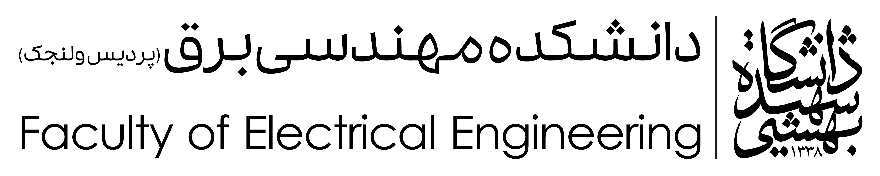 به نام خداگزارش پیشرفت فعالیتهای علمی دانشجوی دکتری